јавни позив OРГАНИЗАЦИЈАМА ЦИВИЛНОГ ДРУШТВА за учешће у КОНСУЛТАТИВНом САСТАНку у београду О РАДНОЈ ВерЗИЈИ АКЦИОНОГ ПЛАНА ЗА СПРОВОЂЕЊЕ ИНИЦИЈАТИВЕ ПАРТНЕРСТВО ЗА ОТВОРЕНУ УПРАВУ ЗА ПЕРИОД 2016. ДО 2017. ГОДИНЕ	Министарство државне управе и локалне самоуправе, у сарадњи са надлежним органима и организацијама цивилног друштва, припремило је радну верзију Акционог плана за спровођење иницијативе Партнерство за отворену управу у Републици Србији за период од 2016. до 2017. године (у даљем тексту: Акциони план), у складу са зацртаним циљевима надлежних органа државне управе и релевантним предлозима и сугестијама које су доставиле организације цивилног друштва.	У циљу што ширег консултативног процеса и укључивања свих заинтересованих организација цивилног друштва у разматрање текста радне верзије Акционог плана, Министарство државне управе и локалне самоуправе у сарадњи са Канцеларијом за сарадњу са цивилним друштвом обавештава све заинтересоване организације цивилног друштва да ће се јавне консултације одржати у периоду од 1 - 22. августа 2016. године.  	У складу са начелима иницијативе Партнерство за отворену управу, радна верзија Акционог плана објављује се две недеље пре почетка јавних консултација, ради припреме учесника. Објављена радна верзија Акционог плана није коначна и подложна је изменама од стране надлежних органа и чланова Посебне међуминистарске радне групе за израду Акционог плана. 	Са садржајем Акционог плана можете се упознати овде док ће процес прикупљања коментара на одговарајућем обрасцу бити у периоду од  1 - 22. августа 2016. године, када ће Образац за коментаре и Образац за предлагање нове мере бити објављени на  интернет страницама Канцеларије за сарадњу са цивилним друштвом и Министарства државне управе и локалне самоуправе.  	У оквиру јавних консултација одржаће се три консултативна састанка са организацијама цивилног друштва - у Београду, Нишу и Новом Саду. 	Консултативни састанак у Београду одржава се 5. августа 2016. године, у Палати Србија (Булевар Михајла Пупина 2, источни улаз, сала 233) у периоду од 10,00 – 13,00 часова. 	Позивамо заинтересоване организације цивилног друштва да се пријаве за учешће на консултативном састанку који се одржава у Београду, 5. августа 2016. године, на коме ће се разматрати текст радне верзије Акционог плана за спровођење иницијативе Партнерство за отворену управу за период 2016. до 2017. године.	Пријаве за учешће потребно је доставити на e-mail адресу rolovic.tijana@civilnodrustvo.gov.rs најкасније до 04. августа 2016. године, са назнаком „Пријава за учешће на скупу ОГП“.	Консултативни састанак у Новом Саду ће се одржати 9. августа 2016. године, у Нишу 19. августа 2016. године, а о свим детаљима састанака бићете накнадно обавештени. НАПОМЕНА: Организатори нису у могућности да рефундирају путне трошкове учесника/-ца консултативног састанка у Београду.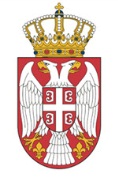 Република СрбијаМинистарство државне управе и локалне самоуправеРепублика СрбијаВЛАДАКанцеларија за сарадњу са цивилним друштвом